Программа тура «Горные лыжи и SPA на Байкале», 7 днейКатание по склонам популярного горнолыжного курорта «Гора Соболиная» с видом на Байкал! Банька, горячие источники, фито-бочка и другие SPA-процедуры дополнят картину уютной сибирской зимы.Продолжительность: 7 дней / 6 ночейКоличество человек в группе: до 12Время проведения: декабрь 2016 – апрель 2017Места на Байкале: Иркутск, Байкальск, ЖемчугИнтересно: горные лыжи с видом на Байкал, трассы разной сложности, 1200 метров выката, много снега и сибирское SPAПрограмма тура          1 деньУтром представитель туроператора «Добрый Байкал» встретит группу в аэропорту города Иркутск. На комфортабельном автобусе гости отправятся в город Байкальск на берег Байкала. Время в пути около 3 часов. Сегодня Вас встретит горнолыжный курорт Сибири «Гора Соболиная».  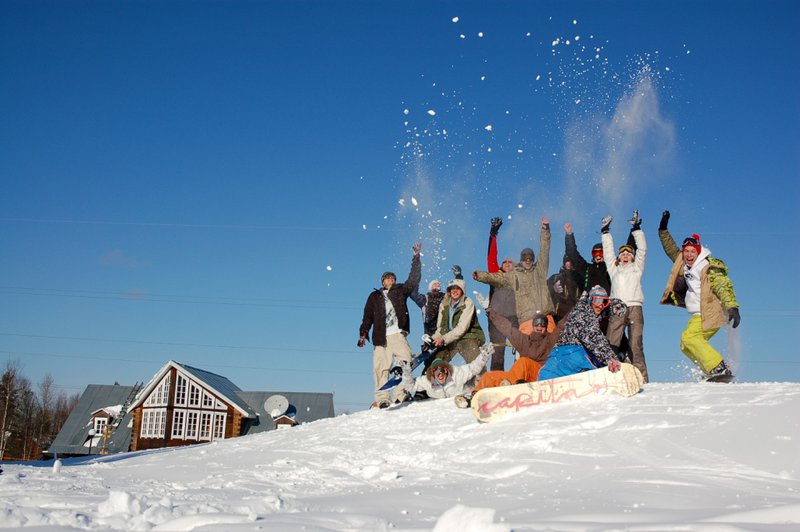 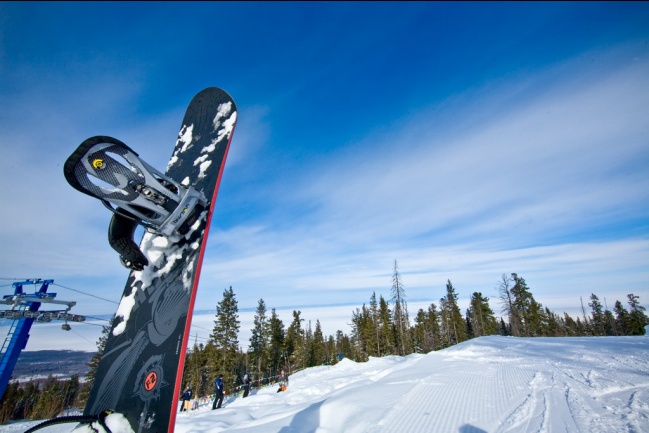 На Горе Соболиной, наивысшая отметка которой 1004 м над уровнем моря, в восточном и западном направлении проложены разветвленные трассы различной степени сложности. Общая протяженность трасс более 15 км. Перепад высот от начала подъемников до вершины горы – 475 м. На территории курорта расположена тюбинговая трасса, а также сноупарк.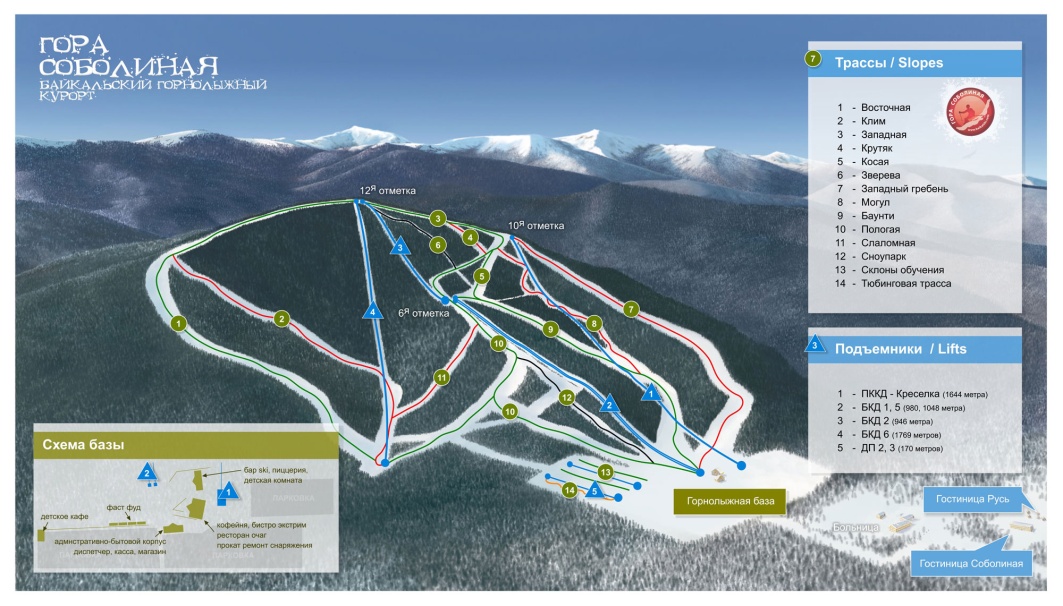 По приезду в Байкальск размещение в отеле «Белый соболь». Это современный отель, выполненный в деревянном стиле, с уютными номерами и душевной атмосферой.После обеда Вы можете арендовать снаряжение (либо привезти свое) и опробовать впервые склоны.Вечером в качестве вознаграждения за долгий перелет и мужественное катание – каждому гостю расслабляющий массаж  и мини баня «Кедровая бочка» в подарок!Питание не включено.
          2, 3 и 4 дниДни покорения трасс «Горы Соболиной». Ваш отель расположен в пешей доступности  к горе, поэтому начинать катание рекомендуем прямо с утра. Утром меньше всего людей на трассах, а воздух свеж и бодрит на весь день!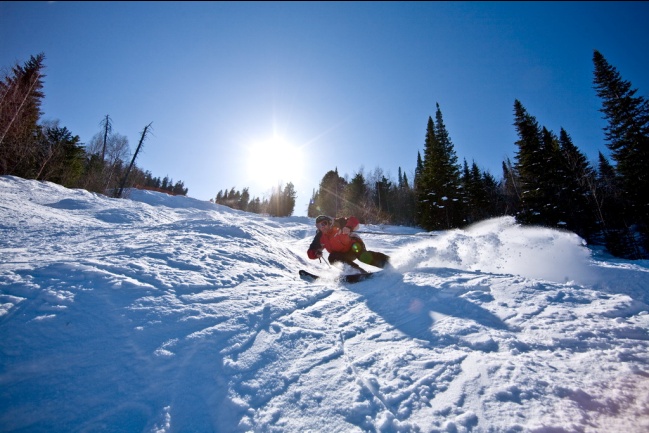 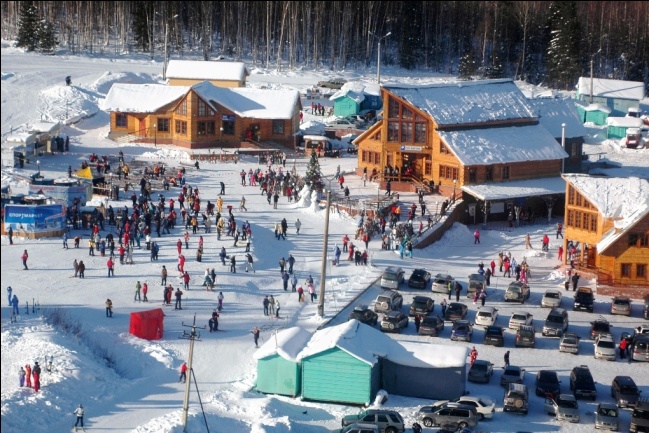 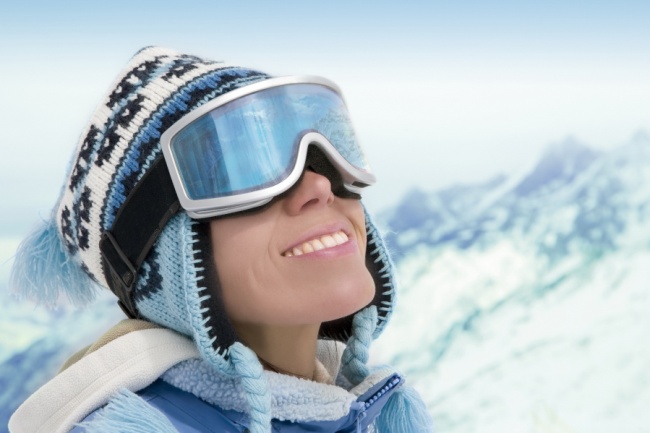 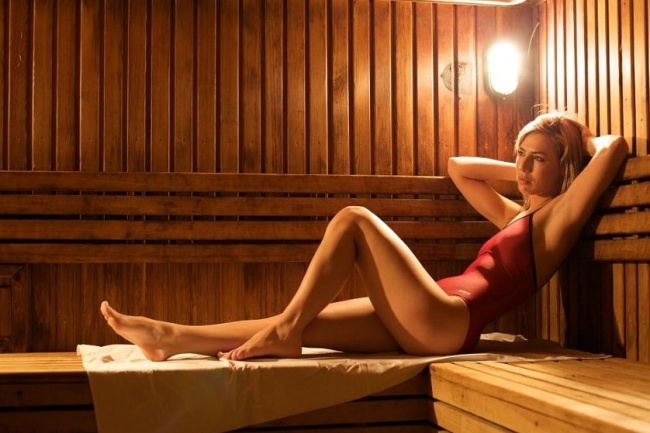 Каждый вечер для Вас подготовлена одна из SPA процедур: травяная ванна, глиняное обертывание и жаркая русская банька! Вы можете дополнить этот набор различными видами массажного душа и другими процедурами. К Вашим услугам также салон красоты и услуги косметолога.          Питание включено: завтрак.
 5 деньВ этот день Ваша группа попрощается  с Байкальском. Вы отправитесь к подножью огромного горного хребта Восточный Саян. Сегодня пункт назначения поселок Аршан и величественные ледопады реки Кынгарга, а также поселок Жемчуг с его термальными источниками.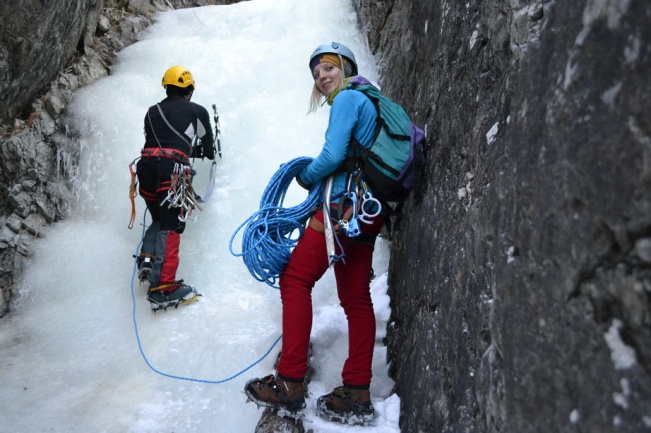 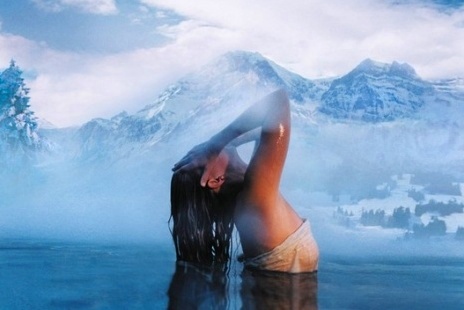 Самые смелые сегодня попробуют себя в ледолазании (если время тура выпадет на февраль-март), а после Вы почувствуете на себе омолаживающую силу горячего источника в мороз!По приезду в пос. Жемчуг размещение в уютных номерах гостиницы «Красная поляна».Питание включено: завтрак.
          6 деньУтром после завтрака Вас ждет еще отдых в предгорье Восточного Саяна и в обед выезд в Иркутск. По прибытии в город размещение  в двухместных номерах отеля «Звезда». По желанию вечером для Вас будет организована экскурсия по городу (не входит в стоимость).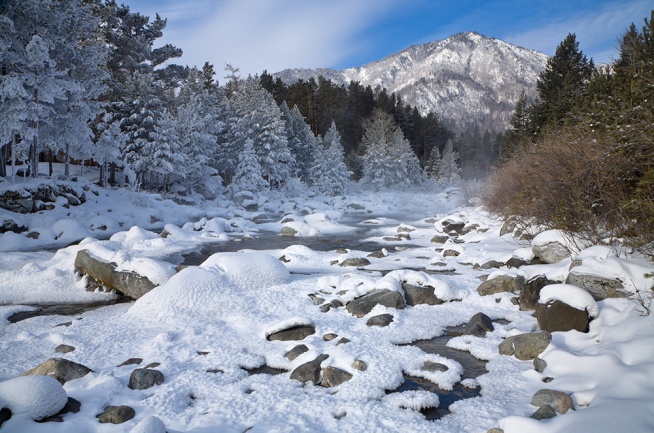 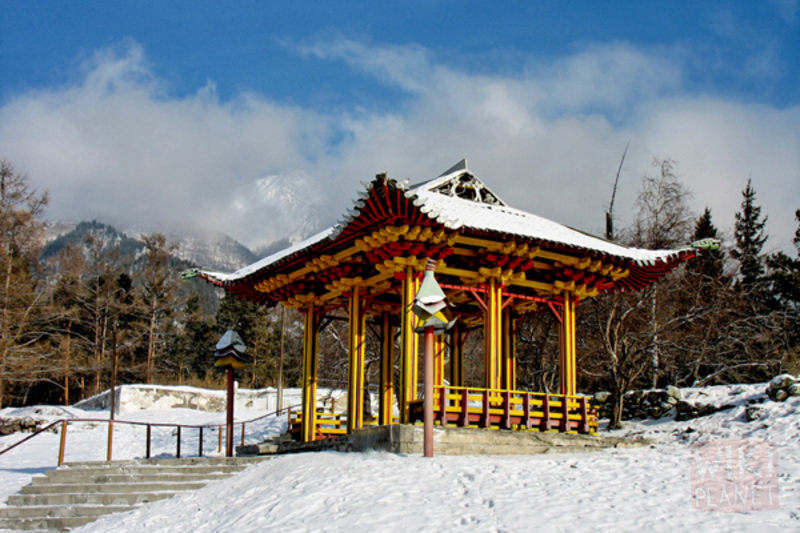 Питание включено: завтрак.7 деньУтром трансфер в аэропорт Иркутска. Вылет.СТОИМОСТЬ ТУРА (при двухместном размещении в гостиницах)Очень выгодно поехать с компанией друзей!Входит в стоимость:Встреча и  проводы гостей  в аэропорту ИркутскаРазмещение в отеле «Белый Соболь» в номерах Стандарт, 4 суток Размещение в отеле «Красная поляна» в номерах Стандарт, 1 суткиРазмещение в отеле «Звезда» в номерах Стандарт, 1 суткиУслуги квалифицированного гида-куратора (обеспечивает качество услуг на месте, ведет экскурсии), а также его проживание,  питание – на 2 дня.Питание по программе.Ски-пасс на 3,5 дня.SPA процедуры согласно программеЭкскурсия в пос. АршанТрансферы по программеЛедолазание, аренда оборудрванияЭкскурсия в буддийский дацанКупание в горячих источникахМедицинская страховка при несчастном случаеРекреационные сборы Тункинского национального паркаПредлагаем дополнительно: Билеты  до Иркутска и обратноАктивности, питание, не прописанные в программе. Одноместное размещениеАренду снаряжения для катанияСкачайте или распечатайте эту программу для подробного изучения дома за чаем Количество человек в вашей группе24681012Стоимость для 1 человека, руб.538004400040100393003890037900